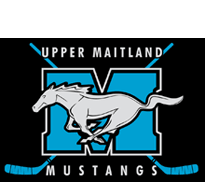 Upper Maitland Mustangs Girls Hockey AssociationConstitutionMay 2015Article 1 - Name of Corporation This organization shall be called Upper Maitland Mustangs Girls Hockey Association. (UMM) Article 2 - Objectives This corporation shall be a not-for-profit organization; the objectives being to promote girls hockey in the area of Howick Township, Town of Minto and Town of North Perth  and surrounding areas, and to stress the importance of good sportsmanship and good citizenship. *The objectives of the UMM are to promote, govern and improve female amateur hockey in the Howick Township, Town of Minto and Town of North Perth and surrounding areas, as a division of the Ontario Women’s Hockey Association (OWHA) by authority of the Canadian Hockey Association (CHA). *To have and exercise a general care, supervision, and direction over the playing interests of its teams and players. Article 3 - Membership The membership of this corporation shall include all parents or legal guardians of registered girls and girls who are of the age of majority currently registered with this corporation, registered coaches, life members and current board members. Article 4 - Board of Directors The Board of Directors of the Corporation shall consist of; Past Chair, Chair, Treasurer, Registrar, Webmaster,  Secretary, Referee Scheduler, Equipment Manager who shall all be elected by the membership at the Annual General Meeting to take place in May of each year or as otherwise allowed in the constitution. The Board of Directors shall exercise such powers as allowed by the constitution and general operating rules including attending to the business of the Corporation and supervising the work of its officers and volunteers. The Board of Directors shall keep minutes of its transactions and regular meetings of the Board.The term of the office for the Board of Directors shall be (2) two operating years from June 1 of the first operating year to May 31 of the second operating year. The Chair will assume the Past Chair responsibilities upon a change in the Chair personnel. In the case where the current Chair assumes the duties for another term the Past Chair must remain until such time as the current Chair position is replaced. Any member of the Board of Directors may resign in writing to the Chair at any time. Should a position remain vacant at the time of the Annual General Meeting, elections may be held to fill such vacancy for the remainder of the two-year term. Positions due to end of May 31 of odd years, and every 2 years thereafter; Chair, Treasurer, Registrar, Webmaster, Secretary, Referee Scheduler, and Equipment Manager. Sponsorship/Special Events Convener Positions and all coaching positions will be appointed yearly. The Board shall have the power to fill any vacancies which may occur. The Director shall have the authority to appoint any committee(s) he/she deems necessary for the good of the Corporation or at the request of the Board. The Board of Directors are empowered from time to time to purchase, lease or otherwise acquire, sell, exchange or otherwise dispose of securities, property, moveable or immovable owned by the Corporation and upon such terms and conditions as they may deem advisable. The Board of Directors shall have the power to enact Rules and Regulations that govern the UMM. The Board of Directors shall have the power to appoint, remove and suspend or discipline any team, manager, coach, player, trainer or other official connected with any team under the jurisdiction of the Association. The Board of Directors shall receive no remuneration for acting as such. All elected executive, Directors, appointed officers, staff volunteers and their heirs, executors, administrators, estate and effects, respectively shall at all times, be indemnified out of the funds of the Corporation from All costs whatsoever that the person incurs in any proceeding that is brought against the person for anything whatsoever, made, done or permitted by the person in the execution of the duties of their office. All costs that the person incurs in, or in relation to the affairs of the Corporation, except the cost occasioned by the person’s own willful neglect. Article 5 - Job Descriptions All job descriptions and responsibilities for the Board of Directors and Conveners are as outlined in Part II Bylaws. Article 6 - Voting The Board of Directors shall be voting members of the Executive and of the Corporation at regular board meetings. All members as outlined in Article 3 shall be entitled to one vote at any special or annual general meeting of the Corporation. All members must be present to vote At all Board and General Meetings (except those where amendments to the Constitution and Bylaws are proposed) a simple majority will be sufficient to carry the motion. Amendments to the Constitution and By-Laws will require 2/3 majority of votes cast to pass such amendments. Article 7 - Elections Elections are to take place at the General Meeting of the Corporation. All names presented for such elections must be nominated and seconded. Such persons must be present or have consented to let their names stand in writing.The Board of Directors can remove any member of the Board, with just cause by a 2/3’s majority vote of the remaining members of the Board. Should such an event occur, the Director in question shall have the right to appeal such a decision to the membership of the Corporation at a Special General Meeting. Article 8 - Meetings General Meetings The Annual General Meeting of this Corporation shall be held yearly in the month of May.  The election of the Board for the next period (two fiscal years) shall take place at the Annual General Meeting. Interim vacancies will be filled per Article 4 paragraph 4 of the Constitution. A quorum of (8) eight members is necessary in order to conduct such meetings. Board Meetings  The board shall meet once a month or as determined necessary. A quorum of (3) three Board members, including at least one of the following positions, Chair, Past Chair or Treasurer in order to conduct such meetings. Board and General Meetings may also be called under the following conditions; The Chair shall have the sole authority to call any meetings, and shall notify all involved of same. When 10 or more of the members of this Corporation request in writing with original signatures that a Special General Meeting be called the Chair shall abide by their request. Such request to be in writing and addressed to the Chair. This meeting must be held within 30 days. Article 9 - Order of Business The following Order of Business shall be a guide for use at all Board meetings of the corporation; Call to Order Approval of last Board Meeting minutes Business arising from minutes Correspondence Business arising from Correspondence Treasurers Report Reports of Board Reports of Conveners and Committees Unfinished Business New BusinessAdjournment The following Order of Business shall be a guide for use at all General Meetings of this Corporation. Call to Order Approval of Last General Meetings Minutes Treasurers Report Reports of Board Reports of Conveners and Committees Elections New Business Adjournment Article 10 - Movement of Players All OWHA rules and guidelines regarding movement of players will be adhered to by the UMM.Article 11 - Constitution This Corporation, its Board, and any other member or representative shall recognize, observe and be bound by the provision of the Constitution and By-Laws of the Upper Maitland Mustangs Girls Hockey Association. The Policies adopted shall conform to the Constitution and Bylaws of this Corporation and shall be recognized as providing the basic rules governing the Corporation.Amendments  All proposed amendment(s) to the Constitution and By-laws must be submitted to the Chair of the Association in writing and signed format at least 14 days prior to an Annual General Meeting. The Chair shall submit these proposals to the Board of Directors for consideration and for insertion into the Notice of Meeting. A proposed Amendment will only be considered at a Special general Meeting and membership must be notified of proposal in writing or email at least 14 days prior to the meeting. The member submitting the proposal must be present to make the formal motion. Amendments must receive a 2/3 majority of votes cast to be passed. The Executive may, from time to time, set, repeal or amend articles, By-Laws or the Policies and Procedures of the Association in a manner consistent with the Constitution. Any Changes made by the Executive shall be in force but subject to ratification by a majority vote at the next Annual General Meeting Any changes made by the Executive which fail to receive ratification may not be re-introduced for a period of 1 year.